TRAFIKKSIKKER SKOLE OG BARNEHAGE PÅ LAUPSTADPlan for arbeidet med trafikksikkerhet på oppvekstsenteret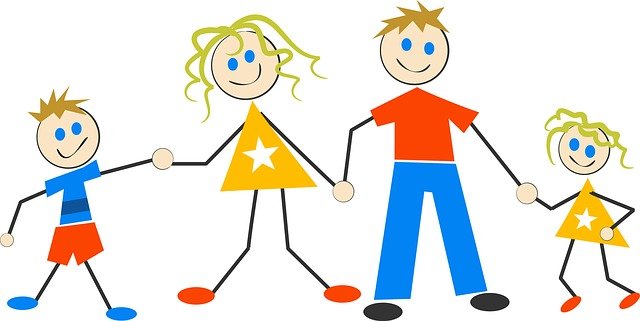 Laupstad oppvekstsenter ligger innerst i Austnesfjorden i landlige omgivelser. Vår hovedutfordring knyttet til trafikale forhold er at vi ligger tett på E10, hvor det er til dels tung trafikk og i perioder på vinteren dårlig belysning.Vi har delt denne planen i to: En del for barnehagen, og en for skolen.Noe er felles, og det er følgende:Trafikk som tema i det pedagogiske arbeidet legges til begynnelsen av skole- og barnehageåret. For skolen integreres det i det tverrfaglige temaet «God skolestart» som vi har i begynnelsen av hvert skoleår. Målene er hentet fra KL 2020, for trafikkopplæringen er kompetansemål hentet fra kroppsøving og naturfag, og også forankret i Overordnet del: Kritisk tenkning og etisk bevissthet, og Sosial læring og utvikling. I barnehagen er det hjemlet i Rammeplanen. Ved å arbeide med dette i begynnelsen av skole- og barnehageåret forbereder vi elever og barnehagebarn på kommende ferdsel i trafikken det året, i tillegg til å forberede elever/barn på hva vi må være ekstra obs på i mørketiden.Trafikksikkerhet og denne planen er tema på årets første foreldremøte.Planen legges også på oppvekstsenterets nettside.Det vi gjør skal kvalitetssikre turer i oppvekstsenterets nærmiljø/ region.Legge til rette for et godt samarbeide med foreldrene om å lære barna trygg og god trafikkadferd.Før alle turer: Drøfte i teamet: Hvilke risikoer ligger i turen? Hva slags skader kan oppstå, og hva gjør vi om noe skjer? Alltid ha med førstehjelpsutstyrTRAFIKKSIKKER BARNEHAGEArbeid med barna om trafikksikkerhet:Trafikkregler for fotgjengere som innebærer:Gå på riktig side av veienØve på begreper som høyre og venstreTrafikklys (når vi er i byen) Grønt – gult – rødtIkke leke i veien/gater med trafikkBruk av refleksvest:Refleksvest skal brukes når barna er på turDette pga av sikkerhet, men også fordi de skal utvikle gode holdninger til bruk av refleks.Bruk av hjelm:Barna får kjennskap til bruk av hjelm, og lærer hvorfor det er viktig å bruke hjelm når man syklerBarna får et naturlig forhold til sikring i bil:Foresatte og personalet har god kjennskap til riktig sikring i bil. Barnehagen bruker samlingsstunden til å lære barna om det.Pedagogisk materiell:Barnas trafikklubb (tryggtrafikk.no) Her finnes gratis materiell og filmer som kan brukes i samlinger med barn.SalabyRAMMEPLANEN / ÅRSPLANEN:I rammeplanen for barnehager står det at: «gjennom arbeid med nærmiljø og samfunn skal barnehagen bidra til at barna utforsker ulike landskap, blir kjent med institusjoner og steder i nærmiljøet og lærer å orientere seg og ferdes trygt»På Laupstad starter dette arbeidet i begynnelsen av barnehageåret. Barna opplever trafikk til og fra barnehagen, og når vi er på tur. Målet vårt er at barna skal få gode erfaringer og holdninger slik at de er godt rustet til å ferdes alene i trafikken når de blir eldre.       Når vi er på tur:   Ha førstehjelpsputen medBarnehagens mobil/privat mobil tas med slik at det er tilgang til MyKidslik at det er tilgang til nødnumre og telefonnumre til foresatte    En voksen går først, en bakerstTellerutiner, før, underveis og etterFelles rutiner når vi krysser vei: Stopp, vent, se til begge sider, gå når det er klartAlle voksne og barn bruker refleksvesterForberede barna på turen slik at de vet hvor vi skal gåVed privat bil/buss:     Alle barn skal ha tillatelse fra foresatte før de tas med på tur i privat bilForberede barna på turen og snakke med dem om bruk av setebelter og hvordan vi oppfører oss i en buss.Tellerutiner før påstigning, underveis og ved avstigning.Setebelter skal brukes under hele turenEgnet bilsete til barnetSjåførens ansvar: Barnesete riktig montert, bil i forskriftsmessig stand, sjåføren skikket til å kjøre bil.Sikkerhet ved parkeringsplass og port:       Foresatte og ansatte holder lav fart på områdetAlle barn skal være sikret etter gjeldende regler i bilTa alltid barna sist ut og først inn i bilenAlle barn skal gå i følge med en voksen på parkeringsplassenDet skal ikke parkeres foran portenPortene skal lukkes etter levering og hentingBilen skal ikke gå på tomgangVi voksne må være rollemodeller:    Bruker sykkelhjelm, både voksne og barnBruker bilbelteBruker refleks               TRAFIKKSIKKER SKOLETil og fra skolen:Elevene våre går, sykler, blir kjørt eller kommer med skolebuss.Sykkelopplæringen gjennomføres i årlig i mai for 4. trinn.Retningslinjer:Elevene som går og sykler skal følge trafikkreglene på vei til og fra skolenElever som blir kjørt settes av på parkeringsplassenElever som sykler skal bruke sykkelhjelmElever som kommer med buss skal gå av og på bussen på parkeringsplassenHvert trinn har fokus på følgende når vi har turer i skoletiden:Gåturer:Vi kan gå langs E10 eller mindre bygdeveier, av og til i byen. På forhånd snakker vi med elevene om adferd i trafikken med spesielt fokus på den ruten vi skal gå. Hvilken side vi går på, kryssing av vei, gå når det er klart.Gjennomgå adferd i bytrafikk med trafikklys, gangfelt og fortau med de yngste elevene når det er relevant. To lærere går med småskolen når turen går langs E10, en lærer foran og bak. Med de eldre elevene går lærer bak for å ha oversikt. Småskoleelevene har på refleksvest, denne får de på skolen.Sykkelturer:Lærer sjekker at syklene er i forskriftsmessig stand..Syklene kan gå langs E10 eller mindre bygdeveier. Ruten gjennomgås med elevene på forhånd, med fokus på trafikksikker adferd. Vår skole har få elever, men lærer sykler alltid bakerst for å ha overblikk og kontroll.Under årlig sykkelopplæring i mai skal elevene ha på refleksvest om treningen foregår utenfor skole- eller parkeringsplass.Bussturer:Vi gjennomgår med elevene hvordan man opptrer på bussen, og ved av- og påstigning.Barn og voksne bruker setebelte i bussen.  Turer med private biler:Av og til er det behov for å transportere elever i private biler. Skolen innhenter tillatelse fra foresatte til å kjøre med privatbil.Tema til drøfting i teamet i forkant av slike turer: Hvordan forsikrer vi oss om at transporten er forskriftmessig og sikker?TEMA PÅ DE KLASSEVISE FORELDREMØTENE OM HØSTEN:Småtrinn:Fokus på trafikkforholdene rundt skolen.                                                                               Bringing og henting                                                                                                                Kjøring i/på skolens område                                                                                                     Bruk av refleksMellomtrinn:Fokus på trafikkforholdene rundt skolen.                                                                                Bringing og henting.                                                                                                                 Kjøring i/på skolens område.                                                                                                           Gjennomgå krav til sikkerhet og trafikkregler ved bruk av sykkel.Ungdomstrinn: Fokus på trafikkforholdene rundt skolen                                                                               Kjøring i/på skolens område                                                                                                   Gjennomgå krav til sikkerhet og trafikkregler ved bruk av sykkel.                                        MINNE OM VOKSNE SOM ROLLEMODELLER NÅR DET GJELDER Å FØLGE TRAFIKKREGLENE, BRUK AV SYKKELHJELM, BILBELTE OG REFLEKS!KUNNSKAPSLØFTET:Kunnskapsløftet har kompetansemål om trafikk i fagene kroppssøving og naturfag. Vår tverrfaglige oppstart hvert nytt skoleår forankrer også opplæringen i trafikk i Overordnet delEtter 4. trinn skal elevene kunne følge trafikkregler for fotgjengere og syklister.Etter 7. trinn skal eleven kunne praktisere trygg bruk av sykkel som framkomstmiddel.Etter 10. trinn skal eleven gjøre greie for hvordan trafikksikkerhetsutstyr hindrer og minsker skader ved uhell og ulykker. Elevene skal gjøre rede for begrepene fart og akselerasjon, måle størrelsene med enkle hjelpemidler og gi eksempler på hvordan kraft er knyttet til akselerasjon.                                                    Elevene skal følge sikkerhetstiltak som er beskrevet i trafikkregler og rutiner, og gjøre risikovurderinger. Kriteriene for å være trafikksikker skole/barnehage er hentet fra :Trygg Trafikk, Forskrift om miljøretta helsevern i skole og barnehage, og kriterier for å være Helsefremmende skole- og barnehage.SAMARBEID MED FAU:Reflekskveld når høstmørket kommer  Sykkelreparasjonskveld på våren med mellom- og ungdomstrinn      UNDERVISNINGSMATERIALE:   Salaby,                                                                                                                                       Barnastrafikklubb.no                                                                                                                  Trafikkboka fra Trygg Trafikk                                                                                                     Sykkelboka fra Trygg Trafikk                                                                                                     Trafikkfilmer fra Trygg Trafikk                                                                                                                                                                                                                                                                                                                   